ΠΡΟΣΚΛΗΣΗ   ΣΥΓΚΛΗΣΗΣ ΔΗΜΟΤΙΚΟΥ ΣΥΜΒΟΥΛΙΟΥ ΚΟΙΝΟΠΟΙΗΣΗΒουλευτή Κεφ/νιάς κ. Αφροδίτη ΘεοπεφτάτουΑντιπεριφερειάρχη Π.Ε. Κεφ/νιάς Παναγή ΔρακουλόγκωναΠεριφερειακούς Συμβούλους Π.Ε Κεφ/νιάςΓενική Γραμματέα του Δήμου κα  Κυριακή ΝικολαΐδουΠροϊσταμένους Δ/νσεων Υπηρεσιών Δήμου Κεφ/νιάςΠροϊσταμένους Τμημάτων – Γραφείων  Δ/νσεων Υπηρεσιών Δήμου Κεφ/νιάςΙστοσελίδα ΔήμουΠροέδρους: Συμβουλίων Δημοτικών Κοινοτήτων, Συμβουλίων  Τοπικών Κοινοτήτων και Εκπροσώπων Τοπ. Κοινοτήτων Δήμου Κεφ/νιάς. Προέδρους Ν.Π.Ι.Δ.Προέδρους Ν.Π.Δ.Δ.Πίνακα ΑνακοινώσεωνΠολιτικά Κόμματα Τοπικά Μ.Μ.Ε.Σύλλογο Δημοτικών Υπαλλήλων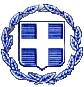 ΕΛΛΗΝΙΚΗ ΔΗΜΟΚΡΑΤΙΑΝΟΜΟΣ  ΚΕΦΑΛΛΗΝΙΑΣ ΔΗΜΟΣ  ΚΕΦΑΛΛΟΝΙΑΣ Δ/ΝΣΗ ΔΙΟΙ/ΚΩΝ ΥΠΗΡΕΣΙΩΝΤΜΗΜΑ ΔΙΟΙΚ/ΚΗΣ ΜΕΡΙΜΝΑΣ & ΥΠΟΣΤΗΡΙΞΗΣ ΠΟΛΙΤΙΚΩΝ ΟΡΓΑΝΩΝΠληρ. Βασιλείου ΝατάσαΤαχ. Δ/νση : Πλατεία Βαλλιάνου28100 ΑΡΓΟΣΤΟΛΙΤΗΛ: 2671360 158@dimsimkef@gmail.com                                                                              Αργοστόλι:  29/10/2018                                 Αριθ. Πρωτ:  29690ΕΛΛΗΝΙΚΗ ΔΗΜΟΚΡΑΤΙΑΝΟΜΟΣ  ΚΕΦΑΛΛΗΝΙΑΣ ΔΗΜΟΣ  ΚΕΦΑΛΛΟΝΙΑΣ Δ/ΝΣΗ ΔΙΟΙ/ΚΩΝ ΥΠΗΡΕΣΙΩΝΤΜΗΜΑ ΔΙΟΙΚ/ΚΗΣ ΜΕΡΙΜΝΑΣ & ΥΠΟΣΤΗΡΙΞΗΣ ΠΟΛΙΤΙΚΩΝ ΟΡΓΑΝΩΝΠληρ. Βασιλείου ΝατάσαΤαχ. Δ/νση : Πλατεία Βαλλιάνου28100 ΑΡΓΟΣΤΟΛΙΤΗΛ: 2671360 158@dimsimkef@gmail.com                                                                  ΠΡΟΣ:       Τακτικά μέλη του Δημοτικού      Συμβουλίου Δήμου Κεφαλλονιάς          Δήμαρχο Κεφ/νιάς    κ. Αλέξανδρο Παρίση     Παρακαλείσθε όπως προσέλθετε στην 23η τακτική δημόσια συνεδρίαση  του Δημοτικού Συμβουλίου η οποία θα πραγματοποιηθεί στο Δημοτικό Θέατρο Αργοστολίου «Ο ΚΕΦΑΛΟΣ» (αίθουσα Αντίοχου Ευαγγελάτου),  την  2α    Noεμβρίου   2018   ημέρα  Παρασκευή και  ώρα  18:00 π.μ   προκειμένου να συζητηθούν  τα παρακάτω  θέματα της ημερήσιας διάταξης: Έγκριση βεβαιώσεων καλής εκτέλεσης και παραλαβής σύμφωνα με τις διατάξεις της παρ. 5 του άρθρου 219 του ν.4412/2016.           ΕΙΣ: Α/Δ κ. Σ. ΓαρμπήΈγκριση 13ης αναμόρφωσης-τροποποίησης προϋπολογισμού και τεχνικού προγράμματος Δήμου Κεφ/νιάς οικ. έτους 2018.            ΕΙΣ: Α/Δ κ. Σ. ΓαρμπήΈγκριση Πίνακα αποτελεσμάτων εκτέλεσης προϋπολογισμού Γ΄ τριμήνου 2018.           ΕΙΣ: Α/Δ κ. Σ. ΓαρμπήΈγκριση της αριθμ. 53/2018 μελέτης της Δ/νσης Οικονομικών Υπηρεσιών με τίτλο: «ΥΠΗΡΕΣΙΑ ΑΣΦΑΛΙΣΗΣ ΟΧΗΜΑΤΩΝ ΚΑΙ ΜΗΧΑΝΗΜΑΤΩΝ ΕΡΓΟΥ ΤΟΥ ΔΗΜΟΥ ΚΕΦ/ΝΙΑΣ 2018-2019»ΕΙΣ: Α/Δ κ. Σ. ΓαρμπήΈγκριση τροποποίησης του Πίνακα Οικονομικών Αποτελεσμάτων Δήμου Κεφαλλονιάς οικ. έτους 2018 και ένταξής του στο Ολοκληρωμένο Πλαίσιο Δράσης (Ο.Π.Δ.) του Δήμου Κεφαλλονιάς έτους 2018ΕΙΣ: Α/Δ κ. Σ. ΓαρμπήΈγκριση τροποποίησης του Πίνακα Οικονομικών Αποτελεσμάτων Ν.Π.Δ.Δ. με την επωνυμία «Οργανισμός Κοινωνικής Αλληλεγγύης και Παιδείας Δήμου Κεφαλλονιάς» (Ο.Κ.Α.Π.), οικ. έτους 2018 και ένταξής του στο Ολοκληρωμένο Πλαίσιο Δράσης (Ο.Π.Δ.) του Δήμου Κεφαλλονιάς έτους 2018      ΕΙΣ: Πρόεδρος Ο.Κ.Α.Π. κ. Γ. ΠαπαναστασάτοςΈγκριση τροποποίησης του Πίνακα Οικονομικών Αποτελεσμάτων Ν.Π.Δ.Δ. με την επωνυμία «Δημοτικό Γηροκομείο Αργοστολίου Δήμου Κεφαλλονιάς» (Δ.Γ.Α.), οικ. έτους 2018 και ένταξής του στο Ολοκληρωμένο Πλαίσιο Δράσης (Ο.Π.Δ.) του Δήμου Κεφαλλονιάς έτους 2018      ΕΙΣ: Πρόεδρος Δ.Γ.Α. κ. Γ. ΑποστολάτοςΈγκριση τροποποίησης του Πίνακα Οικονομικών Αποτελεσμάτων Ν.Π.Δ.Δ. με την επωνυμία «Κοινωφελής Επιχείρηση Δήμου Κεφ/νιάς» (Κ.Ε.ΔΗ.ΚΕ.) οικ. έτους 2018 και ένταξής του στο Ολοκληρωμένο Πλαίσιο Δράσης (Ο.Π.Δ.) του Δήμου Κεφαλλονιάς έτους 2018      ΕΙΣ: Πρόεδρος Κ.Ε.ΔΗ.ΚΕ. κ. ΚωνσταντάκηςΈγκριση τροποποίησης του Πίνακα Οικονομικών Αποτελεσμάτων Ν.Π.Δ.Δ. με την επωνυμία «Δημοτικό Λιμενικό Ταμείο Κεφ/νίας και Ιθάκης» (Δ.Λ.Τ.Κ.&Ι.) οικ. έτους 2018 και ένταξής του στο Ολοκληρωμένο Πλαίσιο Δράσης (Ο.Π.Δ.) του Δήμου Κεφαλλονιάς έτους 2018            ΕΙΣ: Πρόεδρος Λιμενικού Ταμείου κ. Α. ΜοσχονάςΈγκριση τροποποίησης του Πίνακα Οικονομικών Αποτελεσμάτων Ν.Π.Δ.Δ. με την επωνυμία «Μουσείο Φυσικής Ιστορίας Κεφ/νιάς και Ιθάκης» (Μ.Φ.Ι.Κ.&Ι.) οικ. έτους 2018 και ένταξής του στο Ολοκληρωμένο Πλαίσιο Δράσης (Ο.Π.Δ.) του Δήμου Κεφαλλονιάς έτους 2018            ΕΙΣ: Α/Πρόεδρος  Μ.Φ.Ι.Κ.&Ι.  κ. Γ. ΑποστολάτοςΈγκριση τροποποίησης του Πίνακα Οικονομικών Αποτελεσμάτων Ν.Π.Δ.Δ. με την επωνυμία «Εταιρεία Διαχείρισης Αποβλήτων Κεφ/νιάς – Ιθάκης Α.Ε. Ο.Τ.Α.» (Ε.Δ.Α.Κ.Ι. Α.Ε. Ο.Τ.Α.) οικ. έτους 2018 και ένταξής του στο Ολοκληρωμένο Πλαίσιο Δράσης (Ο.Π.Δ.) του Δήμου Κεφαλλονιάς έτους 2018            ΕΙΣ: Πρόεδρος Ε.Δ.Α.Κ.Ι Α.Ε Ο.Τ.Α κ. Δ. ΚοκκόσηςΈγκριση παράτασης Προγραμματικής Σύμβασης με Ο.Α.Ε.Δ στην Δ.Ε Παλικής Δήμου Κεφ/νιάς για το έτος 2019.ΕΙΣ: Α/Δ κ. Γ. ΚατσιβέληςΈγκρισης 3ης  τροποποίησης  προϋπολογισμού οικ. έτους 2018 Δημοτικού Λιμενικού Ταμείου Κεφ/νιάς και Ιθάκης.ΕΙΣ: Πρόεδρος Λιμενικού Ταμείου κ. Α. ΜοσχονάςΑντικατάσταση  μελών Δ.Σ του Διαδημοτικού Ν.Π.Δ.Δ με την επωνυμία «Δημοτικό Λιμενικό Ταμείο Κεφ/νιάς και Ιθάκης».ΕΙΣ: Πρόεδρος Λιμενικού Ταμείου κ. Α. ΜοσχονάςΈγκριση μελέτης και καθορισμός τρόπου ανάθεσης του έργου με τίτλο: «ΕΠΙΣΚΕΥΗ, ΣΥΝΤΗΡΗΣΗ ΣΧΟΛΙΚΩΝ  ΚΤΙΡΙΩΝ ΚΑΙ ΑΥΛΕΙΩΝ ΧΩΡΩΝ ΤΟΥ ΔΗΜΟΥ ΚΕΦ/ΝΙΑΣ (ΦΙΛΟΔΗΜΟΣ ΙΙ)            ΕΙΣ: Α/Δ κ. Δ. ΛυκούδηςΈγκριση 1ου Α.Π.Ε. – Π.Κ.Τ.Μ.Ν.Ε. έργου: «ΑΝΑΠΛΑΣΗ  ΚΟΙΝΟΧΡΗΣΤΩΝ ΧΩΡΩΝ – ΠΛΑΤΕΙΑ ΒΑΛΛΙΑΝΟΥ», αναδόχου εταιρείας ΝΕΟΔΜΗΤΟΝ ΡΟΔΟΥ Α.Ε.ΕΙΣ: Α/Δ κ. Δ. ΛυκούδηςΈγκριση μελέτης και καθορισμός τρόπου ανάθεσης του έργου με τίτλο: «ΣΥΝΤΗΡΗΣΗ – ΑΠΟΚΑΤΑΣΤΑΣΗ  ΔΗΜΟΤΙΚΟΥ ΟΔΙΚΟΥ ΔΙΚΤΥΟΥ ΔΗΜΟΥ ΚΕΦ/ΝΙΑΣ»ΕΙΣ: Α/Δ κ. Δ. ΛυκούδηςΈγκριση σύνταξης φακέλου έργων και καθορισμός τρόπου ανάθεσης για τις μελέτες:α) «ΚΥΚΛΟΦΟΡΙΑΚΗ ΜΕΛΕΤΗ ΟΙΚΙΣΜΟΥ ΑΣΣΟΥ – Α΄ΦΑΣΗ ΠΡΟΓΡΑΜΜΑΤΙΣΜΟΥ»β) «ΚΥΚΛΟΦΟΡΙΑΚΗ ΜΕΛΕΤΗ ΟΙΚΙΣΜΟΥ ΣΚΑΛΑΣ – Α΄ΦΑΣΗ ΠΡΟΓΡΑΜΜΑΤΙΣΜΟΥ»γ) «ΚΥΚΛΟΦΟΡΙΑΚΗ ΜΕΛΕΤΗ ΟΙΚΙΣΜΟΥ ΦΙΣΚΑΡΔΟΥ – Α΄ΦΑΣΗ ΠΡΟΓΡΑΜΜΑΤΙΣΜΟΥ»ΕΙΣ: Α/Δ κ. Δ. ΛυκούδηςΣυμμετοχή του Δήμου Κεφ/νιάς σε τουριστικές εκθέσεις και διεθνείς δραστηριότητες για τουριστική προβολή            ΕΙΣ: Α/Δ κ.  Ε. ΚεκάτοςΔιάθεση πιστώσεων προϋπολογισμού Δήμου Κεφ/νιάς οικονομικού έτους 2018.ΕΙΣ: Α/Δ κ. Ε. ΚεκάτοςΛήψη απόφασης για παραχώρηση χρήσης αιθουσών Σχολικού Συγκροτήματος 1ου Γυμνασίου Αργοστολίου επί της οδού Μπ. Άννινου στην Ε.Λ.Μ.Ε.Κ.Ι. για την λειτουργία «Λαϊκών Φροντιστηρίων».ΕΙΣ: Πρόεδρος Δ.Ε.Π. κ. ΚωνσταντάκηςΈγκριση μνημονίου συνεργασίας Δήμου Κεφαλλονιάς και Συλλόγου για την υλοποίηση του έργου «Ανοιχτό Κέντρο Εμπορίου Δήμου Κεφ/νιάς» στα πλαίσια της Δράσης του Επιχειρησιακού Προγράμματος Ανταγωνιστικότητα – Επιχειρηματικότητα – Καινοτομία 2014 - 2020ΕΙΣ: Α/Δ κ. Σ. Γαρμπή                                                                                                Ο  ΠΡΟΕΔΡΟΣ                                                                   ΣΤΑΥΡΟΣ- ΓΕΡΑΣΙΜΟΣ  ΑΛΥΣΑΝΔΡΑΤΟΣ 